Maths Round-Up June 2020				Name: _____________#abitofmathsSC: I can recall things that I have learned so far.I can apply my knowledge in different ways.Write these numbers in order from the smallest to the biggest.1031, 425, 284, 245, 999, 1099             2462             +      316           ------------           ________If today is Thursday, what day was it the day before yesterday?How many days are there in 3 weeks?Write the number 4190 in words.                          84325760----------                          _______What shape is this candle and how many faces does it have?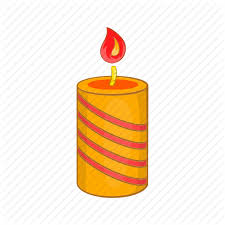 What is 488 divided by 6?Round 1076 to the nearest 100What number is 40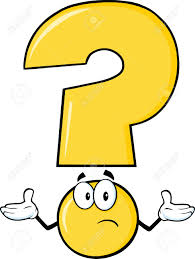    more than 680 In the number 51,369 what does the 3 stand for? Is this statement true or false? Give a reason for your answer.21 + 33   <   103 - 29What is the area of this shape?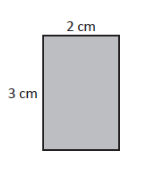 The dial shows the amount of petrol left in a tank. What fraction of the full tank has been used?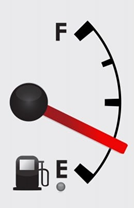  What is the perimeter of this shape?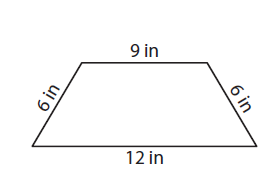  Calculate 432 divided by 10 What value is the missing number represented by the shape below?           16 +           = 29                      1843576---------                          ______ What is the name of this 2D shape?   9cm x 2   =   10cm + ____ cm¼ of an hour = ____ min Circle the animal that you think is the heaviest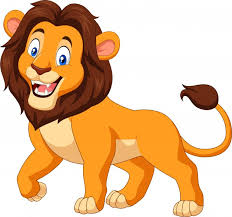 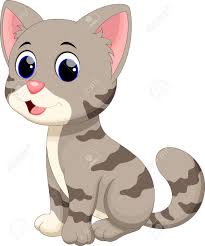 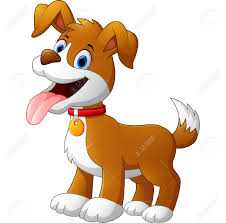  What do the scales read?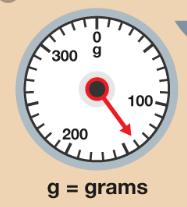  Is this statement true or false?32 > 26Which four coins together equal 18p?26. How many minutes from 11.05am to 11.45am?27. I leave home at 10:10 am. I am away for 2 hours and 55 minutes. At what time do I get home?28. What do these scales read?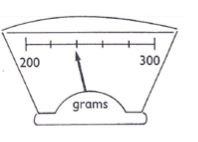 29. What is the total area of this shape?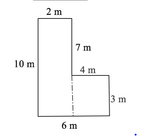 30. Write the following as kilograms…450g